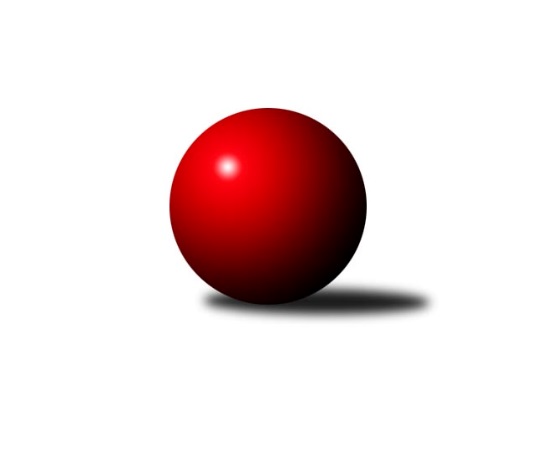 Č.8Ročník 2018/2019	2.11.2018Nejlepšího výkonu v tomto kole: 2541 dosáhlo družstvo: Rokytnice CVýchodočeská soutěž skupina A 2018/2019Výsledky 8. kolaSouhrnný přehled výsledků:České Meziříčí B	- Nová Paka C	14:2	2498:2350		1.11.Rokytnice C	- Loko Trutnov D	14:2	2541:2371		2.11.Vrchlabí D	- Jilemnice A	12:4	2410:2383		2.11.Tabulka družstev:	1.	Loko Trutnov D	8	7	0	1	80 : 48 	 	 2390	14	2.	Rokytnice C	9	6	0	3	93 : 51 	 	 2410	12	3.	Jilemnice A	8	6	0	2	84 : 44 	 	 2471	12	4.	České Meziříčí B	8	3	0	5	57 : 71 	 	 2349	6	5.	Vrchlabí D	8	3	0	5	56 : 72 	 	 2312	6	6.	Nová Paka C	9	0	0	9	30 : 114 	 	 2248	0Podrobné výsledky kola:	 České Meziříčí B	2498	14:2	2350	Nová Paka C	Jaroslav Novák	 	 222 	 204 		426 	 2:0 	 408 	 	201 	 207		Jiřina Šepsová	Jan Bernhard	 	 220 	 195 		415 	 2:0 	 380 	 	174 	 206		Eva Šurdová	Milan Brouček	 	 201 	 208 		409 	 0:2 	 419 	 	214 	 205		Lenka Havlínová	Michal Horáček	 	 211 	 228 		439 	 2:0 	 381 	 	196 	 185		Martin Pešta	Jaroslav Šrámek	 	 227 	 179 		406 	 2:0 	 383 	 	184 	 199		Jan Soviar	Ondřej Brouček	 	 192 	 211 		403 	 2:0 	 379 	 	198 	 181		Daniel Válekrozhodčí: Jaroslav ŠrámekNejlepší výkon utkání: 439 - Michal Horáček	 Rokytnice C	2541	14:2	2371	Loko Trutnov D	Daniel Zuzánek	 	 191 	 241 		432 	 2:0 	 391 	 	183 	 208		Jiří Škoda	Zdeněk Novotný nejst.	 	 210 	 215 		425 	 2:0 	 384 	 	187 	 197		Vladimír Pavlík	Jaroslav Vízek	 	 226 	 219 		445 	 2:0 	 360 	 	148 	 212		Tomáš Fejfar	Ladislav Škaloud	 	 201 	 197 		398 	 0:2 	 431 	 	240 	 191		Josef Doležal	Věra Stříbrná	 	 176 	 201 		377 	 2:0 	 362 	 	197 	 165		Jan Slovík	Zuzana Hartychová	 	 235 	 229 		464 	 2:0 	 443 	 	225 	 218		Zdeněk Kholrozhodčí: Eva NovotnáNejlepší výkon utkání: 464 - Zuzana Hartychová	 Vrchlabí D	2410	12:4	2383	Jilemnice A	Filip Matouš	 	 209 	 193 		402 	 2:0 	 396 	 	181 	 215		Libor Šulc	Miloslava Graciasová	 	 192 	 182 		374 	 0:2 	 459 	 	218 	 241		Petr Čermák	Eva Kopecká	 	 198 	 181 		379 	 2:0 	 348 	 	158 	 190		Dušan Fajstauer	Marie Kuhová	 	 217 	 192 		409 	 0:2 	 421 	 	204 	 217		Pavel Müller	Pavel Gracias	 	 225 	 196 		421 	 2:0 	 363 	 	176 	 187		Petr Horáček	Václav Vejdělek	 	 218 	 207 		425 	 2:0 	 396 	 	188 	 208		Martin Voksarozhodčí: Roman TrýznaNejlepší výkon utkání: 459 - Petr ČermákPořadí jednotlivců:	jméno hráče	družstvo	celkem	plné	dorážka	chyby	poměr kuž.	Maximum	1.	Zdeněk Khol 	Loko Trutnov D	427.19	297.8	129.4	8.0	4/5	(444)	2.	Aleš Rolf 	Nová Paka C	426.83	298.2	128.7	6.3	4/5	(464)	3.	Zdeněk Novotný  nejst.	Rokytnice C	418.94	282.6	136.4	7.9	4/5	(435)	4.	Pavel Müller 	Jilemnice A	417.95	289.7	128.3	9.3	5/5	(453)	5.	František Zuzánek 	Jilemnice A	416.92	294.1	122.8	8.2	4/5	(430)	6.	Jaroslav Vízek 	Rokytnice C	416.00	291.8	124.3	7.6	4/5	(445)	7.	Josef Doležal 	Loko Trutnov D	415.55	282.7	132.9	7.6	5/5	(447)	8.	Daniel Zuzánek 	Rokytnice C	412.45	280.0	132.5	8.5	5/5	(450)	9.	Martin Voksa 	Jilemnice A	410.80	291.3	119.5	9.3	5/5	(479)	10.	Zuzana Hartychová 	Rokytnice C	410.63	285.9	124.8	7.3	4/5	(464)	11.	Milan Brouček 	České Meziříčí B	410.60	276.9	133.7	8.9	5/5	(438)	12.	Libor Šulc 	Jilemnice A	406.40	276.2	130.2	7.2	5/5	(424)	13.	Jan Bernhard 	České Meziříčí B	404.19	289.6	114.6	10.6	4/5	(431)	14.	Pavel Gracias 	Vrchlabí D	402.30	283.3	119.0	11.1	5/5	(445)	15.	Jiří Škoda 	Loko Trutnov D	397.65	284.7	113.0	9.5	5/5	(438)	16.	Dušan Fajstauer 	Jilemnice A	395.38	278.3	117.1	10.8	4/5	(455)	17.	Jaroslav Pumr 	České Meziříčí B	395.00	282.0	113.0	10.8	4/5	(413)	18.	Filip Matouš 	Vrchlabí D	393.85	282.2	111.7	10.6	5/5	(427)	19.	Tomáš Fejfar 	Loko Trutnov D	393.75	279.5	114.3	11.4	5/5	(424)	20.	Miloslava Graciasová 	Vrchlabí D	390.94	278.3	112.7	11.4	4/5	(422)	21.	Václav Vejdělek 	Vrchlabí D	388.45	272.4	116.1	8.9	5/5	(425)	22.	Lenka Havlínová 	Nová Paka C	385.81	277.5	108.3	12.9	4/5	(419)	23.	Ladislav Škaloud 	Rokytnice C	385.38	275.8	109.6	11.0	4/5	(425)	24.	Michal Horáček 	České Meziříčí B	383.80	276.2	107.6	11.3	5/5	(439)	25.	Martin Pešta 	Nová Paka C	381.40	276.8	104.7	11.6	5/5	(405)	26.	Marie Kuhová 	Vrchlabí D	381.13	271.9	109.2	13.3	4/5	(409)	27.	Jiřina Šepsová 	Nová Paka C	377.80	266.7	111.1	13.1	5/5	(408)	28.	Roman Žuk 	České Meziříčí B	373.13	274.5	98.6	12.6	4/5	(428)	29.	Daniel Válek 	Nová Paka C	371.29	271.9	99.4	13.9	4/5	(395)	30.	Eva Kopecká 	Vrchlabí D	369.95	268.3	101.7	13.1	5/5	(393)	31.	Eva Novotná 	Rokytnice C	364.00	271.3	92.8	14.3	4/5	(394)	32.	Eva Šurdová 	Nová Paka C	360.75	262.5	98.3	13.8	4/5	(380)	33.	Vladimír Pavlík 	Loko Trutnov D	360.50	251.3	109.3	12.3	4/5	(395)	34.	Jan Soviar 	Nová Paka C	343.83	250.8	93.0	19.3	4/5	(383)		Radek Novák 	Rokytnice C	443.88	307.0	136.9	6.9	2/5	(478)		Lukáš Sýs 	Jilemnice A	439.75	290.3	149.5	5.3	2/5	(464)		Petr Čermák 	Jilemnice A	437.67	292.3	145.3	2.3	3/5	(459)		Stanislav Hartych 	Rokytnice C	426.00	283.0	143.0	9.0	1/5	(426)		Petr Janouch 	Rokytnice C	422.00	280.0	142.0	5.0	1/5	(422)		František Jankto 	Loko Trutnov D	416.50	287.3	129.3	7.8	3/5	(469)		Jaroslav Šrámek 	České Meziříčí B	415.25	294.7	120.6	8.1	3/5	(449)		Ondřej Brouček 	České Meziříčí B	398.78	278.4	120.3	10.1	3/5	(425)		Jakub Kašpar 	Rokytnice C	397.00	296.0	101.0	10.0	1/5	(397)		Libuše Hartychová 	Rokytnice C	395.17	285.7	109.5	13.5	2/5	(412)		Karel Truhlář 	Jilemnice A	387.00	273.0	114.0	7.0	1/5	(387)		Jiří Procházka 	Loko Trutnov D	385.00	269.0	116.0	8.0	1/5	(385)		Jiří Ryšavý 	Loko Trutnov D	383.83	272.0	111.8	12.8	3/5	(431)		Petr Horáček 	Jilemnice A	381.92	273.6	108.3	12.4	3/5	(407)		Jan Slovík 	Loko Trutnov D	379.50	266.5	113.0	12.0	2/5	(397)		Věra Stříbrná 	Rokytnice C	378.88	276.5	102.4	14.5	2/5	(413)		Josef Antoš 	Nová Paka C	374.67	273.3	101.3	50.3	3/5	(453)		Jaroslav Novák 	České Meziříčí B	373.89	272.8	101.1	11.2	3/5	(426)		Jitka Graciasová 	Vrchlabí D	367.00	268.0	99.0	14.0	1/5	(367)		Jiří Novák 	České Meziříčí B	353.00	242.0	111.0	9.0	1/5	(353)		Petr Vávra 	Nová Paka C	345.75	252.8	93.0	18.3	2/5	(370)		Matěj Ditz 	Rokytnice C	339.00	252.0	87.0	23.0	1/5	(339)		Mirek Horák 	Vrchlabí D	330.00	251.0	79.0	21.0	1/5	(330)Sportovně technické informace:Starty náhradníků:registrační číslo	jméno a příjmení 	datum startu 	družstvo	číslo startu4957	Petr Čermák	02.11.2018	Jilemnice A	3x
Hráči dopsaní na soupisku:registrační číslo	jméno a příjmení 	datum startu 	družstvo	Program dalšího kola:9. kolo8.11.2018	čt	17:00	Nová Paka C - Jilemnice A	8.11.2018	čt	17:00	Rokytnice C - Vrchlabí D	9.11.2018	pá	19:30	Loko Trutnov D - České Meziříčí B	Nejlepší šestka kola - absolutněNejlepší šestka kola - absolutněNejlepší šestka kola - absolutněNejlepší šestka kola - absolutněNejlepší šestka kola - dle průměru kuželenNejlepší šestka kola - dle průměru kuželenNejlepší šestka kola - dle průměru kuželenNejlepší šestka kola - dle průměru kuželenNejlepší šestka kola - dle průměru kuželenPočetJménoNázev týmuVýkonPočetJménoNázev týmuPrůměr (%)Výkon2xZuzana HartychováRokytnice C4641xPetr ČermákJilemnice 116.94591xPetr ČermákJilemnice 4592xZuzana HartychováRokytnice C114.114642xJaroslav VízekRokytnice C4453xJaroslav VízekRokytnice C109.444453xZdeněk KholTrutnov D4432xZdeněk KholTrutnov D108.954431xMichal HoráčekČ. Meziříčí B4392xVáclav VejdělekVrchlabí D108.244254xDaniel ZuzánekRokytnice C4322xPavel MüllerJilemnice 107.22421